COMITETUL JUDEȚEAN PENTRU SITUAȚII DE URGENȚĂ ALBAHOTĂRÂREA nr. 31 din 04.02.2022privind constatarea ratei de incidență cumulată la 14 zile a cazurilor de îmbolnăvire cu SARS–CoV-2, la data de 04.02.2022  și stabilirea măsurilor de limitare și prevenire a răspândirii virusului SARS-CoV-2 la nivelul unităților administrativ-teritoriale de pe raza județului AlbaAvând în vedere rata de incidență cumulată la 14 zile a cazurilor de COVID–19 la nivelul tuturor unităților administrativ–teritoriale din județul Alba, la data de 04.02.2022, transmisă Comitetului Județean pentru Situații de Urgență Alba de către Direcția de Sănătate Publică Alba prin adresa nr. 1684 din 04.02.2022;	În conformitate cu: Legea nr. 55/2020 privind unele măsuri pentru prevenirea și combaterea efectelor pandemiei de COVID–19, cu modificările și completările ulterioare; Legea nr. 136/2020 privind instituirea unor măsuri în domeniul sănătății publice în situații de risc epidemiologic și biologic;O.U.G. nr. 21/2004 privind Sistemul Național de Management al Situațiilor de Urgență, aprobată prin Legea nr. 15/2005, cu modificările și completările ulterioare;H.G. nr. 557/2016 privind managementul tipurilor de risc, cu modificările și completările ulterioare;H.G. nr. 34/06.01.2022 privind prelungirea stării de alertă pe teritoriul României începând cu data de 08 ianuarie 2022, precum și stabilirea măsurilor care se aplică pe durata acesteia pentru prevenirea și combaterea efectelor pandemiei de COVID-19;Ținând cont de:prevederile art. 10 din Regulamentul-cadru privind structura organizatorică, atribuțiile, funcționarea și dotarea comitetelor și centrelor operative pentru situații de urgență, aprobat prin H.G. nr.1491/2004;prevederile art. 23 alin. (1) din Regulamentul de Organizare și Funcționare a C.J.S.U. Alba, aprobat prin Ordinul Prefectului județului Alba nr. 336/25.07.2017, cu modificările și completările ulterioare;În temeiul dispozițiilor art.13 alin.2 anexa 3 la H.G. nr. 34/06.01.2022 privind prelungirea stării de alertă pe teritoriul României începând cu data de 08 ianuarie 2022, Comitetul Județean pentru Situații de Urgență Alba, convocat în ședință extraordinară în data de 04.02.2022, HOTĂRĂȘTE:(1) Se constată încadrarea în limitele incidenței cumulată la 14 zile a cazurilor de îmbolnăvire cu SARS–CoV-2, la data de 04.02.2022, pentru fiecare unitate administrativ-teritorială de pe raza județului Alba, conform Anexei care este parte integrantă din prezenta hotărâre;(2) Măsurile stabilite pentru diminuarea riscului de îmbolnăvire cu SARS-CoV-2 la nivelul tuturor unităților administrativ-teritoriale de pe raza județului Alba, sunt cele prevăzute în Hotărârea Comitetului Județean pentru Situații de Urgență Alba nr.1 din 07.01.2022, în funcție de rata de incidență cumulată la 14 zile a cazurilor de îmbolnăvire cu SARS-CoV-2, conform anexei la prezenta hotărâre;(3) Măsurile prevăzute în anexa la prezenta hotărâre pentru orașul Teiuș și comunele Ciugud, Ciuruleasa, Poiana Vadului, Poșaga, Rădești, Sălciua, Săliștea, Sohodol, Vadu Moților, Valea Lungă și Vințu de Jos intră în vigoare începând cu data de 05.02.2022 ora 00:00, și se aplică pentru o perioadă de  14 zile.Hotărârile adoptate de C.J.S.U. Alba până la data adoptării prezentei hotărâri își mențin aplicabilitatea în măsura în care prevederile acestora nu contravin măsurilor stabilite în prezenta hotărâre.Prezenta hotărâre se transmite membrilor Comitetului Județean pentru Situații de Urgență Alba, la toate U.A.T. - urile de pe raza județului Alba,în vederea aducerii la cunoștința populației, operatorilor economici și instituțiilor publice, prin toate mijloacele de comunicare avute la dispoziție. De asemenea, prezenta hotărâre se transmite la Inspectoratul General pentru Situații de Urgență și la Departamentul pentru Situații de Urgență de către Inspectoratul pentru Situații de Urgență „UNIREA” al județului Alba. Totodată, hotărârea se va afișa pe site-ul Instituției Prefectului – Județul Alba.     Alba Iulia, 04.02.2022PREŞEDINTELECOMITETULUI JUDEȚEAN PENTRU SITUAȚII DE URGENȚĂNicolae ALBUPrefectul Județului Alba                           ROMÂNIA                                                                                                                       MINISTERUL AFACERILOR INTERNE                                                                    Nesecret                                             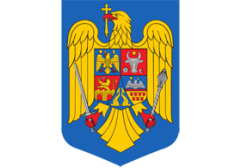           INSTITUȚIA PREFECTULUI                                                                                                         JUDEȚUL ALBA                                                                                                 